Lecture IIINumbers in EnglishIntroduction (purpose 3)  Numbers are a very important part of language. Not only do they allow us to express quantities(how much we want to buy, how much some owes us, our age,etc.) but they’re also very useful for periods of time. For instance, how would you refer to the year 1945? Try the link below for more infos about the use of numbers; https://live-english.net/use-english-numbers/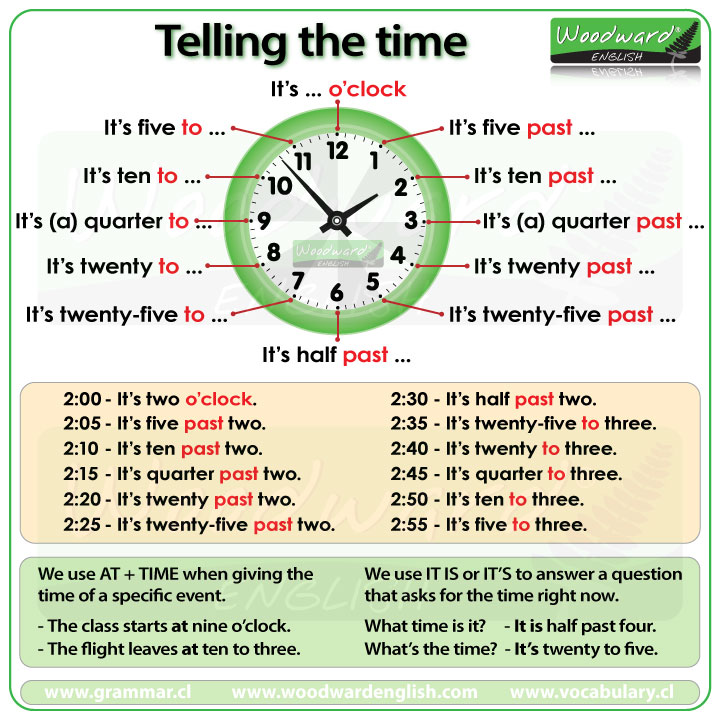 Pic 01         Numbers are also common in popular cultures, sciences and religions all over the world. For example, in most Arab Cultures, the number five is associated with a counter charm to an evil eye; for five is with them an unlucky number and it means their five fingers in your eyes (khamsa fi einek); as a proverb for cursing or defiance. Task 3: read the following text carefully and answer the questions below; Questions:• What is a hat trick? • What is an example of a ‘three’ from literature? • What is the difference between a trio and triplets? • What are the ‘three Rs’?• Can you think of any other famous threes?